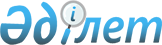 Қалалық мәслихаттың 2008 жылғы 23 желтоқсандағы №15/140 "2009 жылға арналған қалалық бюджет туралы" шешіміне өзгерістер енгізу туралыАқтау қалалақ мәслихатының 2009 жылғы 16 қазанның № 24/219 шешімі. Ақтау қаласының Әділет басқармасында 2009 жылғы 22 қазанда № 11-1-117 тіркелді.

      Қазақстан Республикасының 2008 жылғы 4 желтоқсандағы № 95-IV Бюджет кодексінің 109 бабының 5 тармағына, Қазақстан Республикасының 2001 жылғы 23 қантардағы № 148 «Қазақстан Республикасындағы жергілікті мемлекеттік басқару және өзін - өзі басқару туралы» Заңының 6 бабы 1 тармағының 1) тармақшасына және облыстық мәслихаттың 2009 жылғы 14 қазандағы № 19/221 «Облыстық мәслихаттың 2008 жылғы 10 желтоқсандағы № 10/116 «2009 жылға арналған облыстық бюджет туралы» шешіміне өзгерістер енгізу туралы» (нормативтік құқықтық кесімдерді мемлекеттік тіркеу Тізілімінде 2009 жылы 16 қазан № 2056 болып тіркелген) шешіміне сәйкес, Ақтау қалалық мәслихат ШЕШІМ ЕТТІ:



      1. Қалалық мәслихаттың 2008 жылғы 23 желтоқсандағы № 15/140 «2009 жылға арналған қалалық бюджет туралы» шешіміне (нормативтік құқықтық кесімдерді мемлекеттік тіркеу Тізілімінде № 11-1-100 болып тіркелген, 2008 жылғы 27 желтоқсандағы № 207-208 «Маңғыстау» газетінде жарияланған), 2009 жылғы 12 ақпандағы № 17/157 «Қалалық мәслихаттың 2008 жылғы 23 желтоқсандағы № 15/140 «2009 жылға арналған қалалық бюджет туралы» шешіміне өзгерістер мен толықтырулар енгізу туралы» шешіміне (нормативтік құқықтық кесімдерді мемлекеттік тіркеу Тізілімінде № 11-1-106 болып тіркелген, 2009 жылы 28 ақпандағы № 35 «Маңғыстау» газетінде жарияланған), 2009 жылғы 17 сәуірдегі № 18/165 «Қалалық мәслихаттың 2008 жылғы 23 желтоқсандағы № 15/140 «2009 жылға арналған қалалық бюджет туралы» шешіміне өзгерістер енгізу туралы» шешіміне (нормативтік құқықтық кесімдерді мемлекеттік тіркеу Тізілімінде № 11-1-107 болып тіркелген, 2009 жылы 7 мамырдағы № 75-76 «Маңғыстау» газетінде жарияланған), 2009 жылғы 7 мамырдағы № 19/177 «Қалалық мәслихаттың 2008 жылғы 23 желтоқсандағы № 15/140 «2009 жылға арналған қалалық бюджет туралы» шешіміне өзгерістер мен толықтырулар енгізу туралы» шешіміне (нормативтік құқықтық кесімдерді мемлекеттік тіркеу Тізілімінде № 11-1-108 болып тіркелген, 2009 жылы 23 мамырдағы № 86 «Маңғыстау» газетінде жарияланған), 2009 жылғы 24 маусымдағы № 20/182 «Қалалық мәслихаттың 2008 жылғы 23 желтоқсандағы № 15/140 «2009 жылға арналған қалалық бюджет туралы» шешіміне өзгерістер енгізу туралы» шешіміне (нормативтік құқықтық кесімдерді мемлекеттік тіркеу Тізілімінде № 11-1-110 болып тіркелген, 2009 жылғы 11 шілдесіндегі № 113 «Маңғыстау» газетінде жарияланған), 2009 жылғы 20 шілдесіндегі № 21/191 «Қалалық мәслихаттың 2008 жылғы 23 желтоқсандағы № 15/140 «2009 жылға арналған қалалық бюджет туралы» шешіміне өзгерістер енгізу туралы» шешіміне (нормативтік құқықтық кесімдерді мемлекеттік тіркеу Тізілімінде № 11-1-112 болып тіркелген, 2009 жылғы 4 тамыздағы № 123 «Маңғыстау» газетінде жарияланған), 2009 жылғы 8 қыркүйектегі № 23/213 «Қалалық мәслихаттың 2008 жылғы 23 желтоқсандағы № 15/140 «2009 жылға арналған қалалық бюджет туралы» шешіміне өзгерістер енгізу туралы» шешіміне (нормативтік құқықтық кесімдерді мемлекеттік тіркеу Тізілімінде № 11-1-115 болып тіркелген, 2009 жылғы 17 қыркүйектегі № 149-150 «Маңғыстау» газетінде жарияланған), төмендегідей өзгерістер енгізілсін:



      1 - тармақ мынадай редакцияда жазылсын: «2009 жылға арналған қалалық бюджет қосымшаға сәйкес мынадай көлемде бекітілсін:

      1) кірістер – 11 290 253 мың теңге, соның ішінде:

      салықтық түсімдер – 8 218 434 мың теңге;

      салықтық емес түсімдер – 314 702 мың теңге;

      негізгі капиталды сатудан түсетін түсімдер – 741 580 мың теңге;

      трансферттер түсімі – 2 015 537 мың теңге;

      2) шығындар – 11 659 714 мың теңге;

      3) таза бюджеттік кредиттеу – 0 теңге, соның ішінде:

      бюджеттік кредиттер – 0 теңге;

      бюджеттік кредиттерді өтеу – 0 теңге;

      4) қаржы активтерiмен операциялар бойынша сальдо – 237 031 мың теңге, соның ішінде:

      қаржы активтерiн сатып алу – 237 031 мың теңге;

      мемлекеттің қаржы активтерін сатудан түсетін түсімдер – 0 теңге;

      5) бюджет тапшылығы (профициті) – 606 492 мың теңге;

      6) бюджет тапшылығын қаржыландыру (профицитін пайдалану) – 606 492 мың теңге, соның ішінде:

      қарыздар түсімі – 48 975 мың теңге;

      қарыздарды өтеу – 300 000 мың теңге;

      бюджет қаражатының пайдаланылатын қалдықтары – 857 517 мың теңге».



      2 тармақтың:

      бірінші абзацтағы «17,2» саны «22,4» санымен ауыстырылсын;

      алтыншы абзацтағы «15,7» саны «7,9» санымен ауыстырылсын.



      3 тармақтың 5) тармақшасында он алтыншы абзацы келесі

      мазмұндағы жаңа редакцияда жазылсын: «Қазақстан Республикасының Конституциясы күніне (30 тамыз)».



      7 тармақтағы «25 516» саны «10 373» санымен ауыстырылсын.



      2. Осы шешім 2009 жылдың 1 қаңтарынан бастап қолданысқа енгізіледі.      Сессия төрағасы                         Е. Қосмағанбетов

      Қалалық мәслихаттың хатшысы             Ж. МатаевКЕЛІСІЛДІ:

«Ақтау қалалық экономика және

бюджеттік жоспарлау бөлімі»

ММ бастығы м.а.

З. Төлеш

16 қазан 2009 жыл

2009 жылғы 16 қазандағы № 24/219

қалалық мәслихаттың шешіміне

қосымша 2009 жылға арналған Ақтау қаласының бюджеті
					© 2012. Қазақстан Республикасы Әділет министрлігінің «Қазақстан Республикасының Заңнама және құқықтық ақпарат институты» ШЖҚ РМК
				СанатыСанатыСанатыСомасы, мың теңгеСыныбыСыныбыСомасы, мың теңгеIшкi сыныбыIшкi сыныбыСомасы, мың теңгеАтауыСомасы, мың теңге1. КІРІСТЕР11 290 2531Салықтық түсiмдер8 218 43401Табыс салығы3 827 4472Жеке табыс салығы3 827 44703Әлеуметтік салық751 1221Әлеуметтік салық751 12204Меншiкке салынатын салықтар2 919 3451Мүлiкке салынатын салықтар2 329 9963Жер салығы286 2954Көлiк құралдарына салынатын салық302 9805Бірыңғай жер салығы7405Тауарларға, жұмыстарға және қызметтерге салынатын ішкі салықтар426 7442Акциздер38 1953Табиғи және басқа ресурстарды пайдаланғаны үшін түсетін түсімдер225 6304Кәсiпкерлiк және кәсiби қызметті жүргiзгенi үшiн алынатын алымдар129 5655Құмар ойын бизнеске салық33 35407Басқа да салықтар111Басқа да салықтар1108Заңдық мәндi iс-әрекеттердi жасағаны және (немесе) оған уәкілеттігі бар мемлекеттік органдар немесе лауазымды адамдар құжаттар бергені үшін алынатын міндетті төлемдер293 7651Мемлекеттiк баж293 7652Салықтық емес түсімдер314 70201Мемлекет меншіктен түсетін кірістер29 7181Мемлекеттiк кәсiпорындардың таза кiрiсі бөлiгiнің түсiмдері12 7185Мемлекеттік меншігіндегі мүлікті жалға беруден түсетін кірістер17 00002Мемлекеттiк бюджеттен қаржыландырылатын мемлекеттiк мекемелердiң тауарларды (жұмыстарды, қызметтерді) өткiзуiнен түсетін түсiмдер2 9561Мемлекеттiк бюджеттен қаржыландырылатын мемлекеттiк мекемелердiң тауарларды (жұмыстарды, қызметтерді) өткiзуiнен түсетін түсiмдер2 95604Мемлекеттік бюджеттен қаржыландырылатын, сондай-ақ Қазақстан Республикасы Ұлттық Банкінің бюджетінен (шығыстар сметасынан) ұсталатын және қаржыландырылатын мемлекеттік мекемелер салатын айыппұлдар, өсімпұлдар, санкциялар, өндіріп алулар215 1981Мұнай секторы ұйымдарынан түсетін түсімдерді қоспағанда, мемлекеттік бюджеттен қаржыландырылатын, сондай-ақ Қазақстан Республикасы Ұлттық Банкінің бюджетінен (шығыстар сметасынан) ұсталатын және қаржыландырылатын мемлекеттік мекемелер салатын айыппұлдар, өсімпұлдар, санкциялар, өндіріп алулар215 19806Басқа да салықтық емес түсiмдер66 8301Басқа да салықтық емес түсiмдер66 8303Негізгі капиталды сатудан түсетiн түсімдер741 58001Мемлекеттiк мекемелерге бекітілген мемлекеттiк мүлiктi сату406 5481Мемлекеттiк мекемелерге бекітілген мемлекеттiк мүлiктi сату406 54803Жерді және материалдық емес активтерді сату335 0321Жерді сату283 0042Материалдық емес активтерді сату52 0284Трансферттердің түсімдері2 015 53702Мемлекеттік басқарудың жоғары тұрған органдарынан түсетін трансферттер2 015 5372Облыстық бюджеттен түсетін трансферттер2 015 537Функционалдық топФункционалдық топФункционалдық топСомасы, мың тенгеБюджеттік бағдарлама әкімшілігі Бюджеттік бағдарлама әкімшілігі Бюджеттік бағдарлама әкімшілігі Сомасы, мың тенгеБағдарламаБағдарламаСомасы, мың тенгеАтауыСомасы, мың тенге2. ШЫҒЫНДАР11 659 7141Жалпы сипаттағы мемлекеттік қызметтер162 168112Қалалық мәслихаттың аппараты11 797001Аудан (облыстық маңызы бар қала) мәслихатының қызметін қамтамасыз ету11 797122Қала әкімінің аппараты96 484001Аудан (облыстық маңызы бар қала) әкімінің қызметін қамтамасыз ету96 484123Өмірзақ селосы әкімінің аппараты7 391001Қаладағы ауданның, аудандық маңызы бар қаланың, кенттің, ауылдың (селоның), ауылдық (селолық) округтің әкімі аппаратының қызметін қамтамасыз ету7 391452Қаржы бөлімі35 272001Қаржы бөлімінің қызметін қамтамасыз ету13 546003Салық салу мақсатында мүлікті бағалауды жүргізу3 000004Біржолғы талондарды беру жөніндегі жұмысты және біржолғы талондарды іске асырудан сомаларды жинаудың толықтығын қамтамасыз етуді ұйымдастыру11 984011Коммуналдық меншікке түскен мүлікті есепке алу, сақтау, бағалау және сату6 742453Экономика және бюджеттік жоспарлау бөлімі11 224001Экономика және бюджеттік жоспарлау бөлімінің қызметін қамтамасыз ету11 2242Қорғаныс8 413122Қала әкімінің аппараты8 413005Жалпыға бірдей әскери міндетті атқару шеңберіндегі іс-шаралар8 4133Қоғамдық тәртіп, қауіпсіздік, құқық, сот, қылмыстық-атқару қызметі74 033458Тұрғын үй-коммуналдық шаруашылығы, жолаушылар көлігі және автомобиль жолдары бөлімі74 033021Елдi мекендерде жол жүрісі қауiпсiздiгін қамтамасыз ету74 0334Білім беру4 526 842464Білім беру бөлімі4 412 081001Білім беру бөлімінің қызметін қамтамасыз ету19 940003Жалпы білім беру2 580 167004Ауданның (облыстық маңызы бар қаланың) мемлекеттік білім беру мекемелерінде білім беру жүйесін ақпараттандыру10 500005Ауданның (облыстық маңызы бар қаланың) мемлекеттік білім беру мекемелер үшін оқулықтар мен оқу-әдістемелік кешендерді сатып алу және жеткізу27 409006Балалар үшін қосымша білім беру180 555007Аудандық (қалалық) ауқымдағы мектеп олимпиадаларын және мектептен тыс іс-шараларды өткiзу11 647009Мектепке дейінгі тәрбие ұйымдарының қызметін қамтамасыз ету1 240 494010Республикалық бюджеттен берілетін нысаналы трансферттердің есебінен білім берудің мемлекеттік жүйесіне оқытудың жаңа технологияларын енгізу38 145011Өңірлік жұмыспен қамту және кадрларды қайта даярлау стратегиясын іске асыру шеңберінде білім беру объектілерін күрделі, ағымды жөндеу303 224467Құрылыс бөлімі114 761037Білім беру объектілерін салу және реконструкциялау114 7616Әлеуметтік көмек және әлеуметтік қамсыздандыру507 849123Өмірзақ селосы әкімінің аппараты373003Мұқтаж азаматтарға үйінде әлеуметтік көмек көрсету373451Жұмыспен қамту және әлеуметтік бағдарламалар бөлімі486 561001Жұмыспен қамту және әлеуметтік бағдарламалар бөлімінің қызметін қамтамасыз ету39 959002Еңбекпен қамту бағдарламасы94 802005Мемлекеттік атаулы әлеуметтік көмек18 678006Тұрғын үй көмегі4 115007Жергілікті өкілетті органдардың шешімі бойынша мұқтаж азаматтардың жекелеген топтарына әлеуметтік көмек230 211010Үйден тәрбиеленіп оқытылатын мүгедек балаларды материалдық қамтамасыз ету3 370011Жәрдемақыларды және басқа да әлеуметтік төлемдерді есептеу, төлеу мен жеткізу бойынша қызметтерге ақы төлеу1 544013Белгіленген тұрғылықты жері жоқ тұлғаларды әлеуметтік бейімдеу20 594014Мұқтаж азаматтарға үйде әлеуметтік көмек көрсету49 27701618 жасқа дейінгі балаларға мемлекеттік жәрдемақылар7 296017Мүгедектерді оңалту жеке бағдарламасына сәйкес, мұқтаж мүгедектерді міндетті гигиеналық құралдармен қамтамасыз етуге, және ымдау тілі мамандарының, жеке көмекшілердің қызмет көрсетуі16 715464Білім беру бөлімі20 915008Білім беру ұйымдарының күндiзгі оқу нысанының оқушылары мен тәрбиеленушілерiн әлеуметтік қолдау20 9157Тұрғын үй -коммуналдық шаруашылық4 655 738123Өмірзақ селосы әкімінің аппараты18 898008Елді мекендерде көшелерді жарықтандыру2 377009Елді мекендердің санитариясын қамтамасыз ету9 317011Елді мекендерді абаттандыру мен көгалдандыру7 204467Құрылыс бөлімі2 990 051003Мемлекеттік коммуналдық тұрғын үй қорының тұрғын үй құрылысы729 423004Инженерлік коммуникациялық инфрақұрылымды дамыту және жайластыру684 541005Коммуналдық шаруашылығын дамыту166 283006Сумен жабдықтау жүйесін дамыту1 086 046007Қаланы және елді мекендерді көркейтуді дамыту23 758031Өңірлік жұмыспен қамту және кадрларды қайта даярлау стратегиясын іске асыру шеңберінде инженерлік коммуникациялық инфрақұрылымды дамыту және елді-мекендерді көркейту300 000458Тұрғын үй коммуналдық шаруашылығы, жолаушылар көлігі және автомобиль жолдары бөлімі1 646 789002Мемлекеттiк қажеттiлiктер үшiн жер учаскелерiн алып қою, соның iшiнде сатып алу жолымен алып қою және осыған байланысты жылжымайтын мүлiктi иелiктен айыру12 000003Мемлекеттік тұрғын үй қорының сақталуын ұйымдастыру474012Сумен жабдықтау және су бөлу жүйесінің қызмет етуі41 375015Елді мекендердегі көшелерді жарықтандыру115 935016Елді мекендердің санитариясын қамтамасыз ету304 100017Жерлеу орындарын күтіп ұстау және туысы жоқтарды жерлеу9 750018Елді мекендерді абаттандыру және көгалдандыру652 628030Өңірлік жұмыспен қамту және кадрларды қайта даярлау стратегиясын іске асыру шеңберінде инженерлік-коммуникациялық инфрақұрылымды жөндеу және елді-мекендерді көркейту510 5278Мәдениет, спорт, туризм және ақпараттық кеңістік365 896455Мәдениет және тілдерді дамыту бөлімі337 525001Мәдениет және тілдерді дамыту бөлімінің қызметін қамтамасыз ету6 050003Мәдени-демалыс жұмысын қолдау308 812006Аудандық (қалалық) кітапханалардың жұмыс істеуі22 663456Ішкі саясат бөлімі12 845001Ішкі саясат бөлімінің қызметін қамтамасыз ету7 115002Бұқаралық ақпарат құралдары арқылы мемлекеттік ақпарат caяcaтын жүргізу3 870003Жастар саясаты саласында өңірлік бағдарламаларды iске асыру1 860465Дене шынықтыру және спорт бөлімі15 526001Дене шынықтыру және спорт бөлімі қызметін қамтамасыз ету3 952006Аудандық (облыс маңызы бар қалалық) деңгейде спорттық жарыстар өткізу7 078007Әртүрлері спорт түрлері бойынша аудан (облыстық маңызы бар қала) құрама командаларының мүшелерін дайындау және олардың облыстық спорт жарыстарына қатысуы4 4969Отын-энергетика кешені және жер қойнауын пайдалану328 062467Құрылыс бөлімі328 062009Жылу-энергетикалық жүйені дамыту328 06210Ауыл, су, орман, балық шаруашылығы, ерекше қорғалатын табиғи аумақтар, қоршаған ортаны және жануарлар дүниесін қорғау, жер қатынастары14 381453Экономика және бюджеттік жоспарлау бөлімі802099Республикалық бюджеттен берілетін нысаналы трансферттер есебiнен ауылдық елді мекендер саласының мамандарын әлеуметтік қолдау шараларын іске асыру802462Ауыл шаруашылық бөлімі256001Ауыл шаруашылығы бөлімінің қызметін қамтамасыз ету256463Жер қатынастары бөлімі13 323001Жер қатынастары бөлімінің қызметін қамтамасыз ету12 700006Аудандық маңызы бар қалалардың, кенттердiң, ауылдардың (селолардың), ауылдық (селолық) округтердiң шекарасын белгiлеу кезiнде жүргiзiлетiн жерге орналастыру62311Өнеркәсіп, сәулет, қала құрылысы және құрылыс қызметі32 854467Құрылыс бөлімі9 961001Құрылыс бөлімінің қызметін қамтамасыз ету9 961468Сәулет және қала құрылысы бөлімі22 893001Қала құрылысы және сәулет бөлімінің қызметін қамтамасыз ету15 793003Аудан аумағында қала құрылысын дамытудың кешенді схемаларын, аудандық (облыстық) маңызы бар қалалардың, кенттердің және өзге де ауылдық елді мекендердің бас жоспарларын әзірлеу7 10012Көлік және коммуникация895 364458Тұрғын үй коммуналдық шаруашылығы, жолаушылар көлігі және автомобиль жолдары бөлімі895 364008Өңірлік жұмыспен қамту және кадрларды қайта даярлау стратегиясын іске асыру шеңберінде аудандық маңызы бар автомобиль жолдарын, қала және елді-мекендер көшелерін жөндеу және ұстау500 000022Көлік инфрақұрылымын дамыту34 800023Автомобиль жолдарының жұмыс істеуін қамтамасыз ету360 56413Басқалар85 645454Кәсіпкерлік және ауыл шаруашылығы бөлімі58 221001Кәсіпкерлік және ауыл шаруашылығы бөлімінің қызметін қамтамасыз ету7 305006Кәсіпкерлік қызметті қолдау50 916452Қаржы бөлімі10 373012Жергілікті атқарушы органының резерві10 373458Тұрғын үй коммуналдық шаруашылығы, жолаушылар көлігі және автомобиль жолдары бөлімі17 051001Тұрғын үй-коммуналдық шаруашылығы, жолаушылар көлігі және автомобиль жолдары бөлімінің қызметін қамтамасыз ету17 05115Трансфертер2 469452Қаржы бөлімі2 469006Нысаналы пайдаланылмаған (толық пайдаланылмаған) трансферттерді қайтару2 4693. ТАЗА БЮДЖЕТТІК КРЕДИТТЕУ0Бюджеттік кредиттер0Бюджеттік кредиттерді өтеу04. ҚАРЖЫ АКТИВТЕРІМЕН ОПЕРАЦИЯЛАР БОЙЫНША САЛЬДО237 031Қаржы активтерін сатып алу237 03113Басқалар237 031452Қаржы бөлімі237 031014Заңды тұлғалардың жарғылық капиталын қалыптастыру немесе ұлғайту237 031Мемлекеттің қаржы активтерін сатудан түсетін түсімдер05. БЮДЖЕТ ТАПШЫЛЫҒЫ (ПРОФИЦИТІ)-606 4926. БЮДЖЕТ ТАПШЫЛЫҒЫН ҚАРЖЫЛАНДЫРУ (ПРОФИЦИТІН ПАЙДАЛАНУ)606 492Қарыздар түсімі48 975Қарыздарды өтеу300 000Бюджет қаражатының пайдаланылатын қалдықтары857 517